Ansøgningsskema til Sundhedsteknologisk serviceprogramRFN-17-0027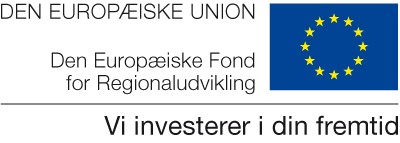 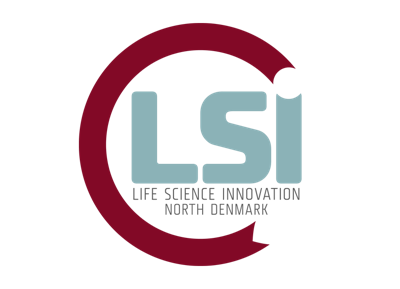 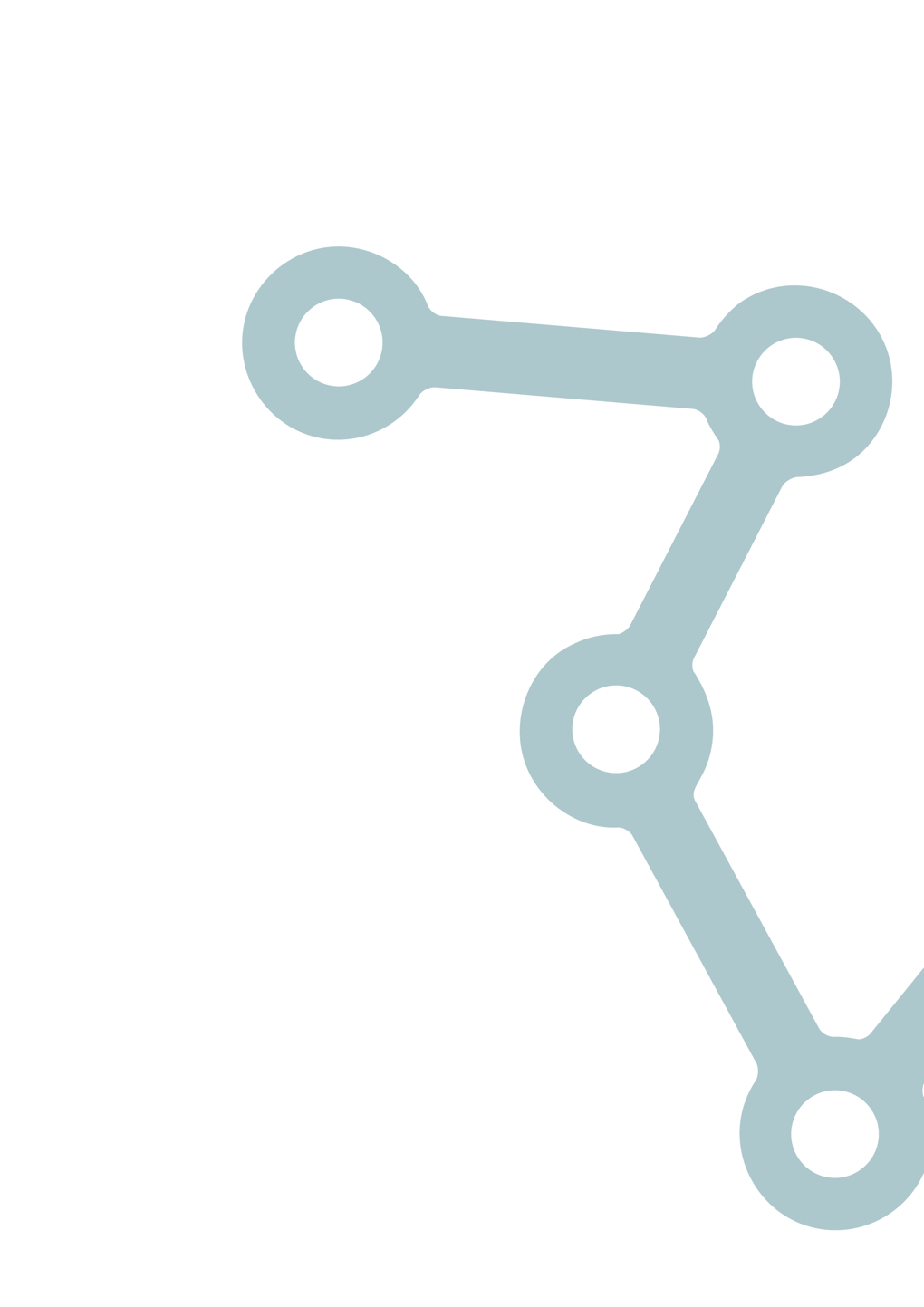 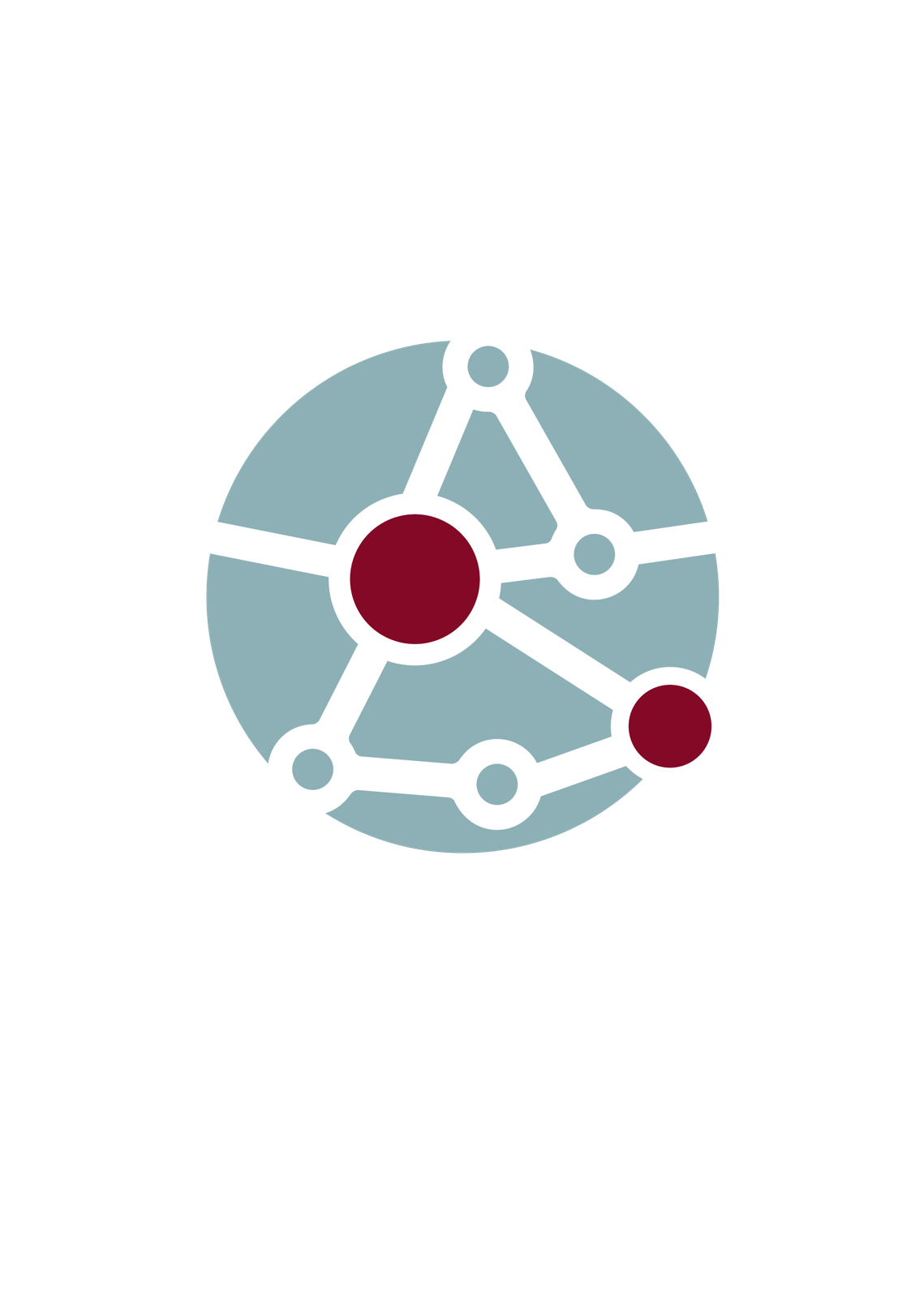 Kort summary ProblemetLøsningenMarkedetKonkurrenter Holdet KapitalTidsplan og resultaterAnsøgning med udfyldte, faktuelle oplysninger for alle deltagende virksomheder sendes til Trine Søby Christensen, Life Science Innovation, mail: tsc@lsi-nd.dk___________				_________________________________Dato				Underskrift (hovedansøger)___________				_________________________________Dato				Underskrift (medansøger)___________				_________________________________Dato				Underskrift (medansøgerFaktuelle oplysninger om de deltagende partner(e)Vi udsender bevillingen til underskrift via PENNEO, der er et digitalt underskrivningssystem, hvor NEM-ID bruges i godkendelsesprocessen.Vær venligst opmærksom på, at SSP-programmet er underlagt De Minimis-reglerne med max. 200.000 EUR i støtte på 3 regnskabsår og 250 ansatte.
Faktuelle oplysninger om de deltagende partner(e), fortsatVi udsender bevillingen til underskrift via PENNEO, der er et digitalt underskrivningssystem, hvor NEM-ID bruges i godkendelsesprocessen.Vær venligst opmærksom på at SSP-programmet er underlagt De Minimis-reglerne med max. 200.000 EUR i støtte på 3 regnskabsår og 250 ansatte.Faktuelle oplysninger om de deltagende partner(e), fortsatVi udsender bevillingen til underskrift via PENNEO, der er et digitalt underskrivningssystem, hvor NEM-ID bruges i godkendelsesprocessenVær venligst opmærksom på at SSP-programmet er underlagt De Minimis-reglerne med max. 200.000 EUR i støtte på 3 regnskabsår og 250 ansatte.Faktuelle oplysninger om de deltagende partner(e), fortsatVi udsender bevillingen til underskrift via PENNEO, der er et digitalt underskrivningssystem, hvor NEM-ID bruges i godkendelsesprocessen.Vi udsender bevillingen til underskrift via PENNEO, der er et digitalt underskrivningssystem, hvor NEM-ID bruges i godkendelsesprocessen.6.6.19/smlOverskrift og kort summaryLav et kort summary på max 5 linjerProblembeskrivelseHer kan I beskrive:Hvad er problemet i markedet?Hvilke behov hos brugeren bliver ikke understøttet optimalt i dag? ProjektidéHer kan I beskrive:Hvad er projektets idé og formål? Er der tale om en ny teknologi eller ny anvendelse af eksisterende teknologi?Beskrivelse af selve produktet og dens kommende funktionAngiv, hvor projektet ligger i følgende model (angives med en cirkel):(Ansøgningsskemaet må ikke indeholde fortrolige eller personfølsomme oplysninger)Markedets størrelse Her kan I beskrive:Hvor stort er markedet, og hvem er kunderne for løsningen? Hvilke andre løsninger og konkurrenter er der Her kan I beskrive:Hvordan produktet adskiller sig fra andre løsninger/producenter på markedetHvilke virksomheder der er på markedet i dag, og hvordan er konkurrencesituationen?Projektets forventede resultaterNye produkter Her skal I beskrive, hvordan projektet vil introducere nye services og/eller produkterØget beskæftigelse Beskriv, hvorledes projektet på kort og langt sigt vil medføre nye ansættelser i virksomhedenMeromsætning Beskriv, hvordan projektet på kort og langt sigt vil påvirke virksomhedens omsætningOffentlig service Beskriv, hvordan projektet forventes at påvirke den offentlige service på kort og langt sigtProjektets slutleverancer Her skal I beskrive hvilken slutleverance, I får for projektmidlerne Dette kan være testrapport, prototype eller lign. Det kan også være, at I får udviklet et projekt til næste stadie (eks. fra ”mock-up” til ”markedstest”).Hvilke risici har projektet? Her kan I beskrive:Hvilke faldgruber, der kan være for innovationsprojektet (tekniske, juridiske, kompetencemæssige, markedsmæssige, organisatoriske m.m.)Hvordan I påtænker at håndtere disse faldgruber i projektetKontaktpersonKontaktpersonNavn:Virksomhed: Mail: Telefonnummer: DeltagereHvilke virksomheder vil projektet bestå af?A: Virksomhedens navn:B: Virksomhedens navn: C: Virksomhedens navn: D: Vidensinstitution: E: Offentlig organisation/aftager:Har I behov for matchmaking via Life Science Innovation til andre virksomheder, vidensinstitutioner eller offentlige organisationer?Nyhedsværdi Er produktet/serviceydelsen:Budget for projektetHer skal budgettet for ansøgning indsættes. Excelregnearket ”Eksempel på partnerskabsbudget” kan med fordel anvendes. I forbindelse med budgetlægningen skal der tages stilling til og angives hvilken lønberegning der ønskes anvendt. Faktisk løn, hvor man vedlægger sin lønseddel ved indlevering af timeregistrering eller standardsats der er på 250,00 kr. pr time. Her skal lønnen ikke dokumenteres. Ved standardsats kan man max registrere 160,33 timer pr måned. I programperioden kan man ikke skifte lønberegning. De offentlige partnere er registreret til faktisk løn.Det skal fremgå, hvilken yderligere kapital produktet kræver, og hvem der bidrager. Følgende skema kan anvendes:Aktivitetsplan Brug evt. hjælpeværktøjet ”Skabelon tidsplan” der findes på LSI’s hjemmeside.Virksomhed AVirksomhed AVirksomhed: CVR: Adresse: Kommune: Postnummer: Telefon: By: WWW: Kontakt person:Ejerforhold/tegningsberettiget:Mail:Tegningsberettiget:Tegningsberettigets mail:RessourcerRessourcerRessourcerRessourcerRessourcerRessourcerRessourcerBeskriv kort, hvilke roller og personaleressourcer virksomheden forventer at inddrage i projektetBeskriv kort, hvilke roller og personaleressourcer virksomheden forventer at inddrage i projektetBeskriv kort, hvilke roller og personaleressourcer virksomheden forventer at inddrage i projektetBeskriv kort, hvilke roller og personaleressourcer virksomheden forventer at inddrage i projektetBeskriv kort, hvilke roller og personaleressourcer virksomheden forventer at inddrage i projektetBeskriv kort, hvilke roller og personaleressourcer virksomheden forventer at inddrage i projektetBeskriv kort, hvilke roller og personaleressourcer virksomheden forventer at inddrage i projektetAngiv antal ansatte i virksomhedenAngiv antal ansatte i virksomhedenAngiv antal ansatte i virksomhedenAngiv antal ansatte i virksomhedenAngiv antal ansatte i virksomhedenAngiv antal ansatte i virksomhedenAngiv antal ansatte i virksomhedenFuld tid:Fuld tid:Deltid:Deltid:Løst ansatte:Løst ansatte:Løst ansatte:Deltagelse i andre programmerDeltagelse i andre programmerDeltagelse i andre programmerDeltagelse i andre programmerDeltagelse i andre programmerDeltagelse i andre programmerDeltagelse i andre programmerDeltagelse i andre programmerHar virksomheden deltaget i lignende projekter inden for de seneste tre år?Har virksomheden deltaget i lignende projekter inden for de seneste tre år?Har virksomheden deltaget i lignende projekter inden for de seneste tre år?Har virksomheden deltaget i lignende projekter inden for de seneste tre år?Har virksomheden deltaget i lignende projekter inden for de seneste tre år?Ja      Nej Ja      Nej Ja      Nej Hvis ja:Hvis ja:Hvis ja:Hvis ja:Hvis ja:Hvis ja:Hvis ja:ProgramAntal forløbAntal forløbOpstartOpstartStøttebeløbStøttebeløbVirksomhed BVirksomhed BVirksomhed: CVR: Adresse: Kommune: Postnummer: Telefon: By: WWW: Kontakt person:Ejerforhold/tegningsberettiget:Mail:Tegningsberettiget:Tegningsberettigets mail:RessourcerRessourcerRessourcerRessourcerBeskriv kort, hvilke roller og personaleressourcer virksomheden forventer at inddrage i projektetBeskriv kort, hvilke roller og personaleressourcer virksomheden forventer at inddrage i projektetBeskriv kort, hvilke roller og personaleressourcer virksomheden forventer at inddrage i projektetBeskriv kort, hvilke roller og personaleressourcer virksomheden forventer at inddrage i projektetAngiv antal ansatte i virksomhedenAngiv antal ansatte i virksomhedenAngiv antal ansatte i virksomhedenAngiv antal ansatte i virksomhedenFuld tid:Deltid:Løst ansatte:Løst ansatte:Deltagelse i andre programmerDeltagelse i andre programmerDeltagelse i andre programmerDeltagelse i andre programmerDeltagelse i andre programmerHar virksomheden deltaget i lignende projekter inden for de seneste tre år?Har virksomheden deltaget i lignende projekter inden for de seneste tre år?Har virksomheden deltaget i lignende projekter inden for de seneste tre år?Ja      Nej Ja      Nej Hvis ja:Hvis ja:Hvis ja:Hvis ja:ProgramAntal forløbOpstartStøttebeløbVirksomhed CVirksomhed CVirksomhed: CVR: Adresse: Kommune: Postnummer: Telefon: By: WWW: Kontakt person:Ejerforhold/tegningsberettiget:Mail:Tegningsberettiget:Tegningsberettigets mail:RessourcerRessourcerRessourcerBeskriv kort, hvilke roller og personaleressourcer virksomheden forventer at inddrage i projektetBeskriv kort, hvilke roller og personaleressourcer virksomheden forventer at inddrage i projektetBeskriv kort, hvilke roller og personaleressourcer virksomheden forventer at inddrage i projektetAngiv antal ansatte i virksomhedenAngiv antal ansatte i virksomhedenAngiv antal ansatte i virksomhedenFuld tid:Deltid:Løst ansatte:Deltagelse i andre programmerDeltagelse i andre programmerDeltagelse i andre programmerDeltagelse i andre programmerDeltagelse i andre programmerHar virksomheden deltaget i lignende projekter inden for de seneste tre år?Har virksomheden deltaget i lignende projekter inden for de seneste tre år?Har virksomheden deltaget i lignende projekter inden for de seneste tre år?Ja      Nej Ja      Nej Hvis ja:Hvis ja:Hvis ja:Hvis ja:ProgramAntal forløbOpstartStøttebeløbVideninstitution D:Videninstitution D:Kontaktperson:Afdeling:CVR: Adresse: Telefon: Postnummer: Mail:Tegningsberettiget:Tegningsberettigets mail:RessourcerBeskriv kort, hvilke roller og personaleressourcer vidensinstitutionen forventer at inddrage i projektetOffentlig Organisation E:Offentlig Organisation E:Kontaktperson:Afdeling:CVR: Adresse: Telefon: Postnummer: Mail:Tegningsberettiget:Tegningsberettigets mail:RessourcerBeskriv kort, hvilke roller og personaleressourcer vidensinstitutionen forventer at inddrage i projektet